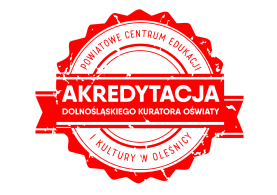 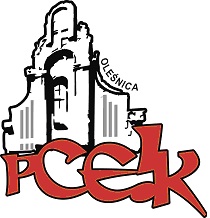 Z a p r a s z a m ynauczycieli, pedagogów i psychologów szkolnych na seminarium:„Pomoc psychologiczno-pedagogiczna w przedszkolu i szkole - zmiany w przepisach prawa oświatowego”.KOD: K16Termin:  4 października 2017 r. o godzinie: 16.00 Czas trwania:  3 godziny dydaktyczneOsoba prowadząca:  dr Lidia Sikora –  konsultant PCEiK do spraw uczniów ze specjalnymi potrzebami edukacyjnymi i kształcenia specjalnego, pedagog (pedagogika specjalna)Cele główne: Wskazanie zmian w organizowaniu i prowadzeniu pomocy psychologiczno-pedagogicznej w przedszkolach i szkołach na podstawie nowych regulacji prawnych.Cele szczegółowe:Uczestnik szkolenia pozna:-  zmiany w przepisach prawnych dotyczących organizowania  pomocy psychologiczno-pedagogicznej  w placówce oświatowej,- nowe formy pomocy psychologiczno-pedagogicznej,- podstawowe informacje na temat zindywidualizowanej ścieżki kształcenia.Zagadnienia:1.  Analiza zmian wprowadzonych w  rozporządzeniu MEN dotyczącym pomocy psychologiczno-pedagogicznej w placówce oświatowej.2.  Omówienie nowych form pomocy psychologiczno-pedagogicznej.3.  Dokumentowanie działań realizowanych w ramach pomocy psychologiczno-pedagogicznej.verteOsoby zainteresowane udziałem w formie doskonalenia prosimy o przesyłanie zgłoszeń do 02.10.2017 r. Zgłoszenie na szkolenie następuje poprzez wypełnienie formularza (załączonego do zaproszenia) i przesłanie go pocztą mailową do PCEiK. Ponadto przyjmujemy telefoniczne zgłoszenia na szkolenia. W przypadku korzystania z kontaktu telefonicznego konieczne jest wypełnienie formularza zgłoszenia w dniu rozpoczęcia szkolenia. Uwaga! Ilość miejsc ograniczona. Decyduje kolejność zapisów.Odpłatność:● nauczyciele z placówek oświatowych prowadzonych przez Miasta i Gminy, które podpisały z PCEiK porozumienie dotyczące doskonalenia zawodowego nauczycieli na 2017 rok (Miasto i Gmina Oleśnica, Miasto i Gmina Bierutów, Gmina Dobroszyce, Miasto i Gmina Międzybórz, Miasto i Gmina Twardogóra)  oraz z placówek prowadzonych przez Starostwo Powiatowe w Oleśnicy –  bezpłatnie● nauczyciele z placówek oświatowych prowadzonych przez Miasta i Gminy, które nie podpisały z PCEiK porozumienia dotyczącego doskonalenia zawodowego nauczycieli na 2017 rok (Miasto i Gmina Syców,   Gmina Dziadowa Kłoda) - 100 zł *  w przypadku form liczących nie więcej niż 4 godziny dydaktyczne i realizowanych przez konsultanta/doradcę  metodycznego zatrudnionego w PCEiK.Wpłaty na konto bankowe Numer konta: 26 9584 0008 2001 0011 4736 0005Rezygnacja z udziału w formie doskonalenia musi nastąpić w formie pisemnej (np. e-mail), najpóźniej na 3 dni robocze przed rozpoczęciem szkolenia. Rezygnacja w terminie późniejszym wiąże się z koniecznością pokrycia kosztów organizacyjnych w wysokości 50%. Nieobecność na szkoleniu lub konferencji nie zwalnia z dokonania opłaty.